Individuell gestaltbare Rufgruppen-Karten, mit KurzwahlenDie im Folgenden abgebildeten Karten enthalten als Formularfunktion die Textfelder „Kfz“ sowie „Ort…“, die mit den Daten der betreffenden Gebietskörperschaften selbst ausgefüllt und anschließend ausgedruckt werden können. Außerdem können die Kurzwahlen der jeweiligen Rufgruppen auf der Karte eingetragen werden. Dies ist ebenfalls über eine Formularfunktion möglich. Damit können sie für die Funkeinsatzplanung in Führungsmitteln (ELW, Stabsräume, etc.), für die Ausbildung sowie für jeden anderen Zweck verwendet werden.Bei der Funkeinsatzplanung ist der Grundsatz „TMO vor DMO“ zu beachten!Die Karten sind nach einer einfachen Leitlinie gestaltet, die die Eigenschaften und standardmäßigen Verwendungen der Rufgruppen zum Ausdruck bringt:HintergrundfarbenDunkelgrau: Regionale TMO-Rufgruppen, die zur Kommunikation von Einheiten mit der Leitstelle dienenGrün: Regionale TMO-Rufgruppen zur Abwicklung der Kommunikation an der Einsatzstelle (im Folgenden sind die Rufgruppen für Kreise UND kreisfreie Städte aufgeführt); Sonderfarbe Gelb: TMO-Rufgruppe, die fest zugewiesen wurde (z.B. einer WF oder für Krankentransport)Blau: Regionale TMO-Rufgruppen für besondere Kommunikationsbedarfe (z.B. Funkkommunikation mit Hubschraubern, separate Rufgruppen für Einheiten von Rettungsdienst und Katastrophenschutz bei größeren Einsatzlagen, etc.) Violett: TMO-Rufgruppen, die vom Bund und dem Land NRW für geplante oder akut auftretende Einsatzlagen mit besonders großem Kommunikationsvolumen eingerichtet wurden. Sie sollten im Allgemeinen über die TTB angefordert und zugewiesen werden. Rufgruppen, die zunächst freigeschaltet werden müssen, tragen einen gesonderten Hinweis. Für die korrekte Kurzwahl ist jeweils die Zahl im Namen der Rufgruppe zu ergänzen.Hellgrau: DMO-Rufgruppen/Rufgruppen für Objektfunkanlagen  über DropDown-Felder auswählbarBalken aus farbigen ViereckenRot/Weiß/Orange: Rufgruppe schaltbar für nichtpolizeiliche Gefahrenabwehr (Einheiten von Feuerwehr, Rettungsdienst, Katastrophenschutz)Blau: Rufgruppe schaltbar für Einheiten des THW-Landesverbandes NRWGrün: Rufgruppe schaltbar für Einheiten der Polizei (RTZ- und ZBV-Rufgruppen nur für Polizei NRW)Gelb: RTHGrau: OrdnungsämterUmriss des Landes NRW bzw. der BRDTMO-Rufgruppen mit dem Umriss des Landes NRW im Hintergrund sind landesweit besprech- und abhörbarTMO-Rufgruppen mit dem Umriss der BRD im Hintergrund sind bundesweit besprech- und abhörbarHinweise für den DruckDieses Word-Dokument wird standardmäßig in DIN A4, Querformat gedruckt. Unter Word lässt sich dieses Dokument beim Druck leider nicht ohne Weiteres in der Größe ändern. Sie können die Größe der ausgedruckten Rufgruppenkarten dennoch skalieren, indem Sie einen Umweg über das PDF-Dateiformat gehen. Folgen Sie dafür der folgenden Anleitung:Speichern Sie das Dokument nach dem vollständigen Ausfüllen im PDF-Format. Klicken Sie dafür „Datei“  „Speichern unter“  „Durchsuchen“ und ändern im sich öffnenden Fenster den Dateityp in „.pdf“.Öffnen Sie die gespeichert PDF-Datei und rufen Sie das Drucken-Menü über „Datei“  „Drucken“. Im Drucken-Dialog wählen Sie bitte unter „Seite anpassen“ und „Optionen“ die Schaltfläche „Mehrere“ aus.In den beiden Feldern der Spalte „Seiten pro Blatt“ tragen Sie ein, wie viele Seiten pro Blatt Papier ausgedruckt werden sollen (z.B. 1 x 2 – bedeutet 1 Seite nebeneinander und 2 Seiten untereinander)Wählen Sie unter „Ausrichtung“ Hochformat oder Querformat aus.Durch die unterschiedlichen Variationen der Ausrichtung und der Seiten pro Blatt lassen sich unterschiedlichste Größen der Rufgruppen-karten herstellen.Überprüfen Sie in der Druckvorschau rechts im Bild, wie die Verteilung, die Sie unter 5) gewählt haben, sich auswirkt.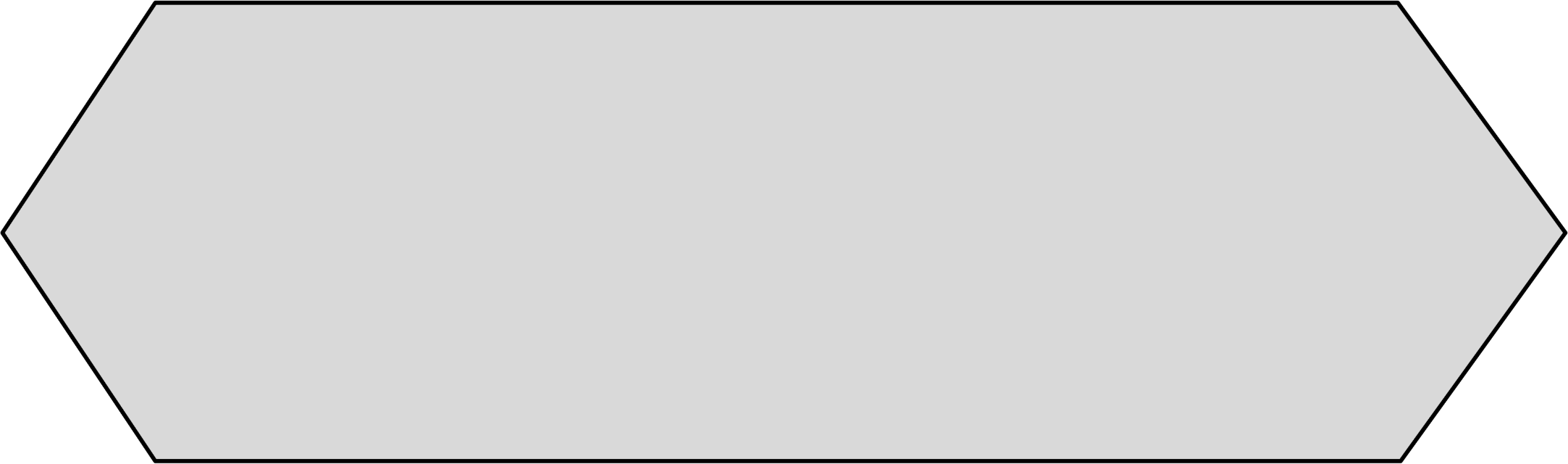 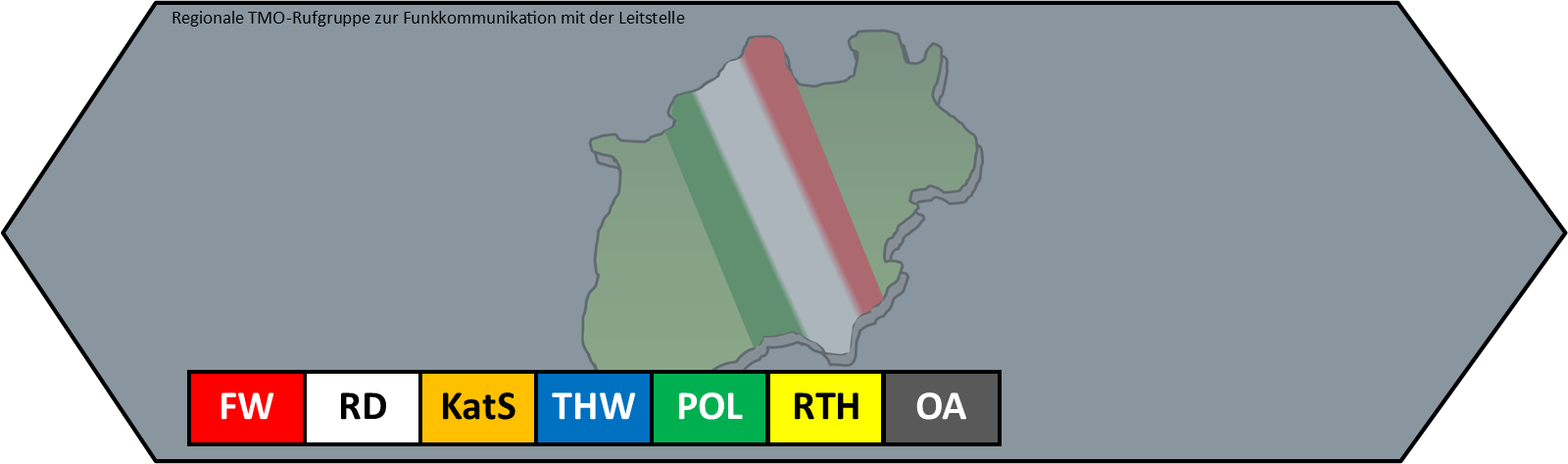 _Anruf                                                                           Kurzwahl: 01            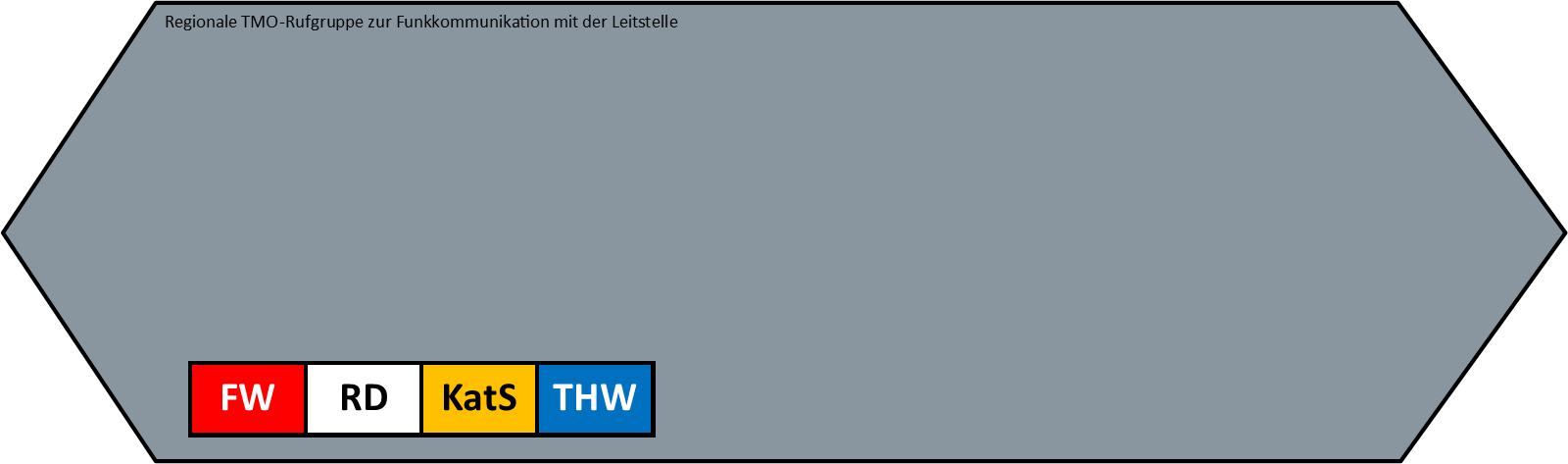 _Fw                                                                           Kurzwahl: 03            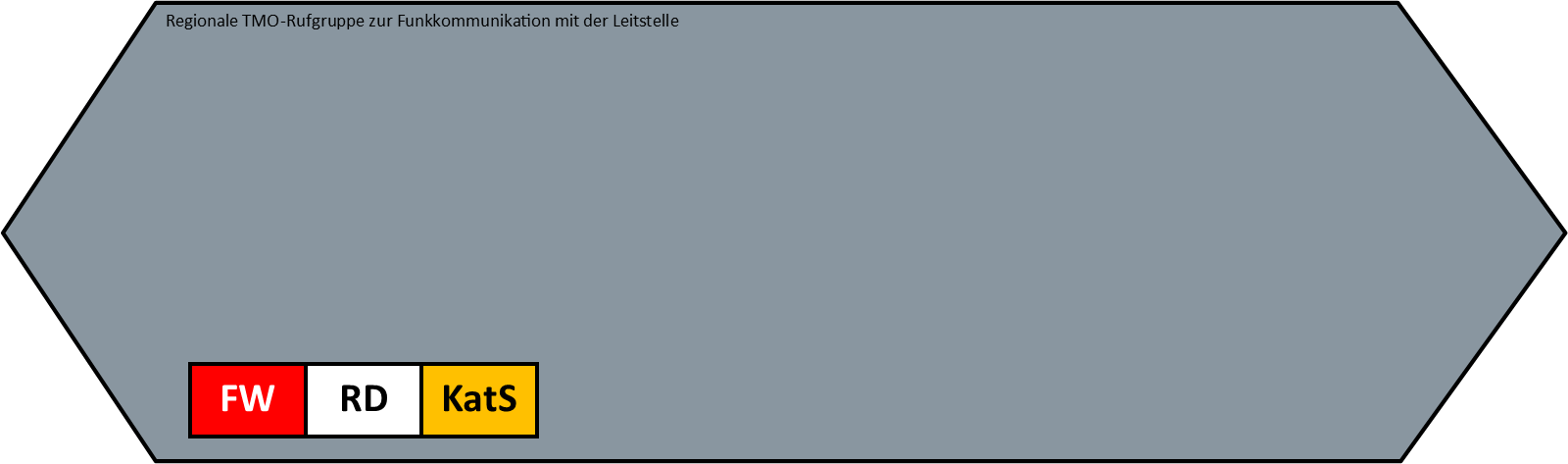 _RD                                                                           Kurzwahl: 04            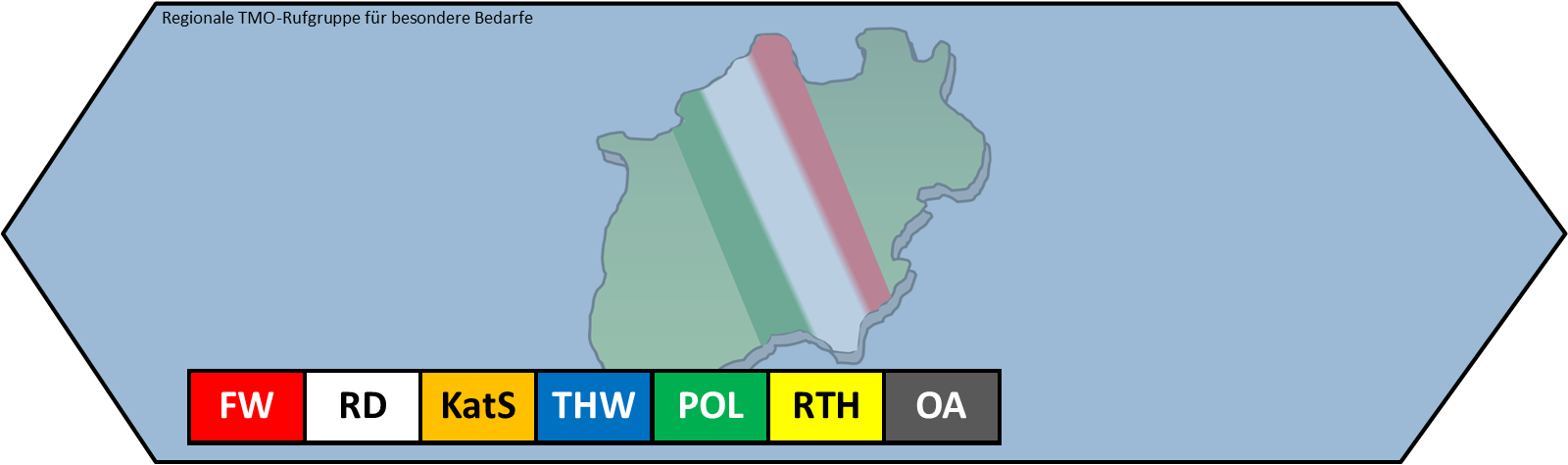 _BOS                                                                           Kurzwahl: 02            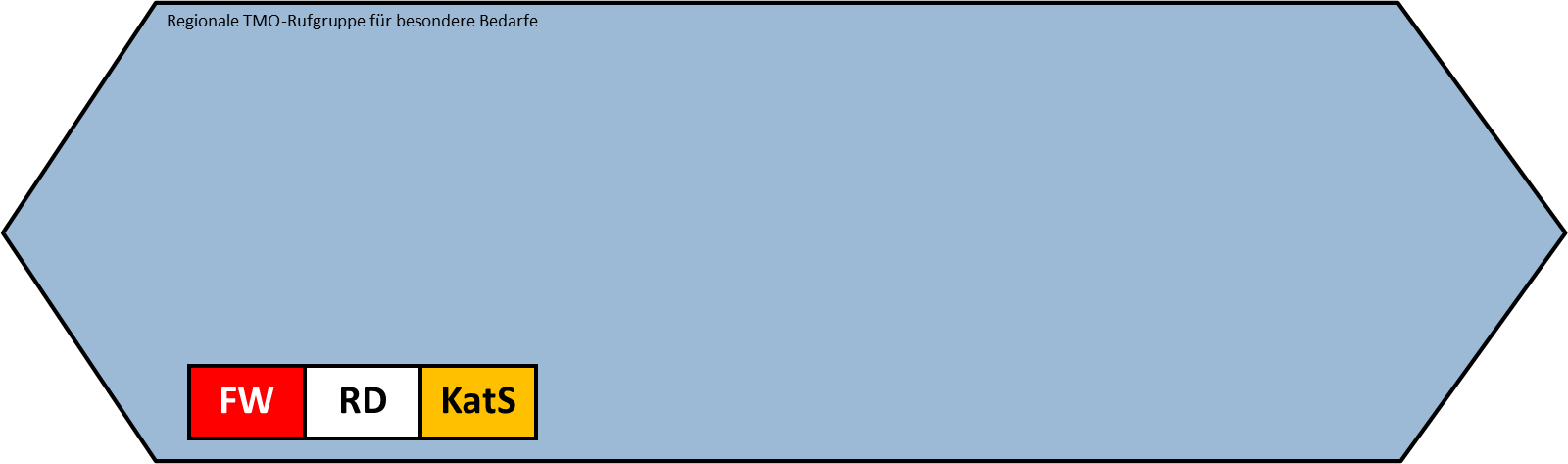 _HiOrg                                                                           Kurzwahl: 05            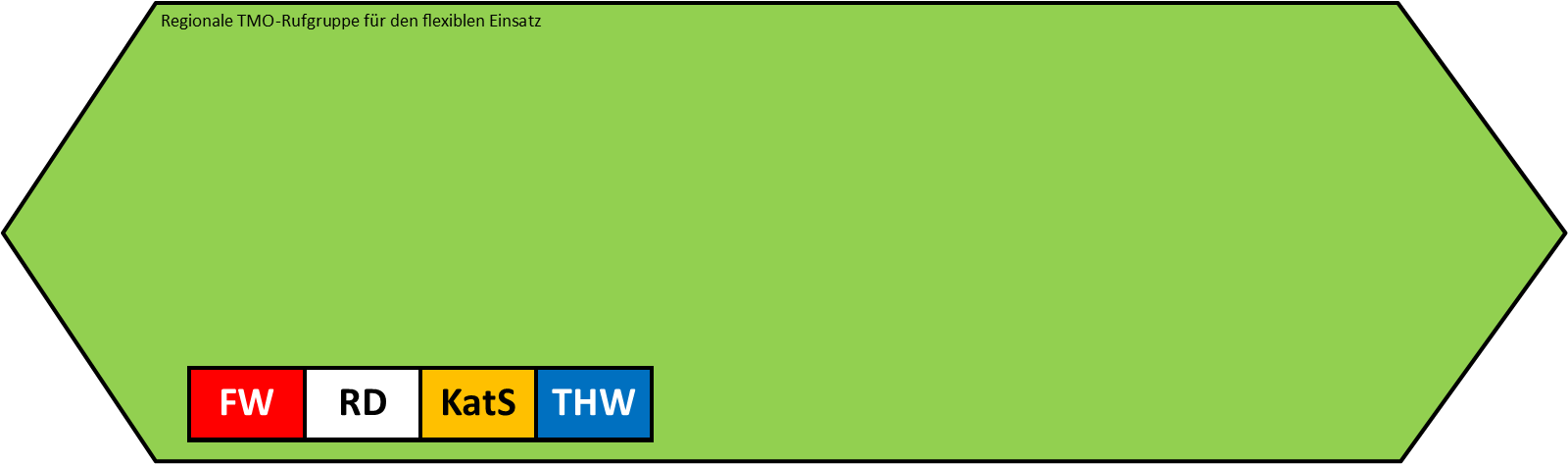 _10                                                                           Kurzwahl: 10            _                                                                           Kurzwahl:           _                                                                          Kurzwahl:          _                                                                          Kurzwahl:          _                                                                          Kurzwahl:        _                                                                          Kurzwahl:          _                                                                          Kurzwahl:      _                                                                          Kurzwahl:          _                                                                          Kurzwahl:      _                                                                          Kurzwahl:_                                                                          Kurzwahl:     _                                                                          Kurzwahl:_                                                                          Kurzwahl:     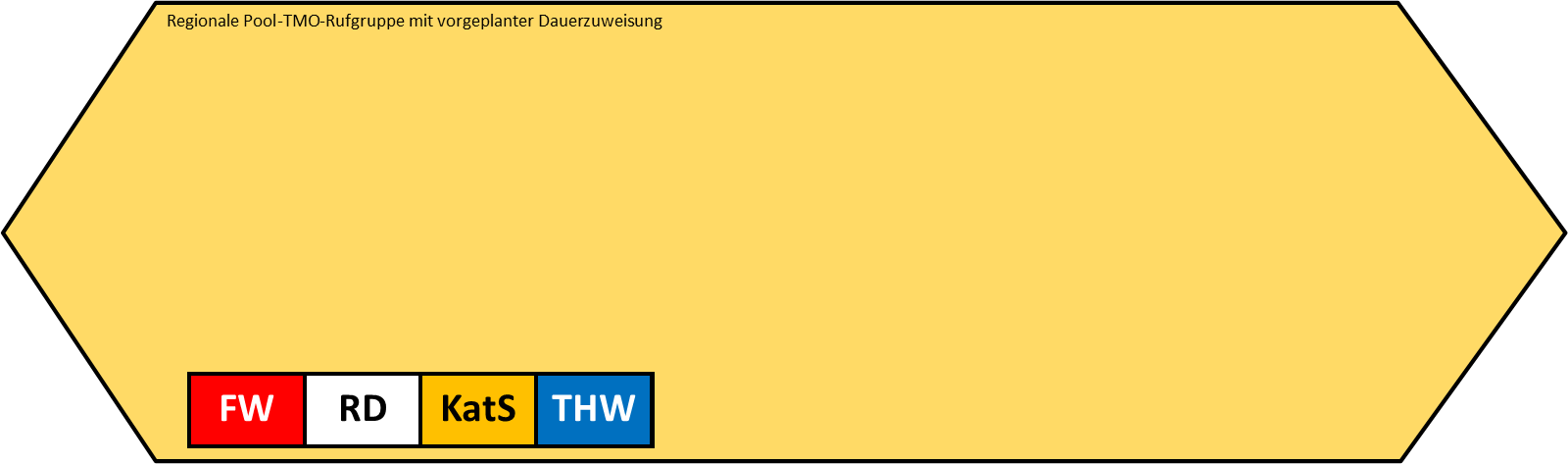 _                                                                         Kurzwahl:       _                                                                        Kurzwahl:             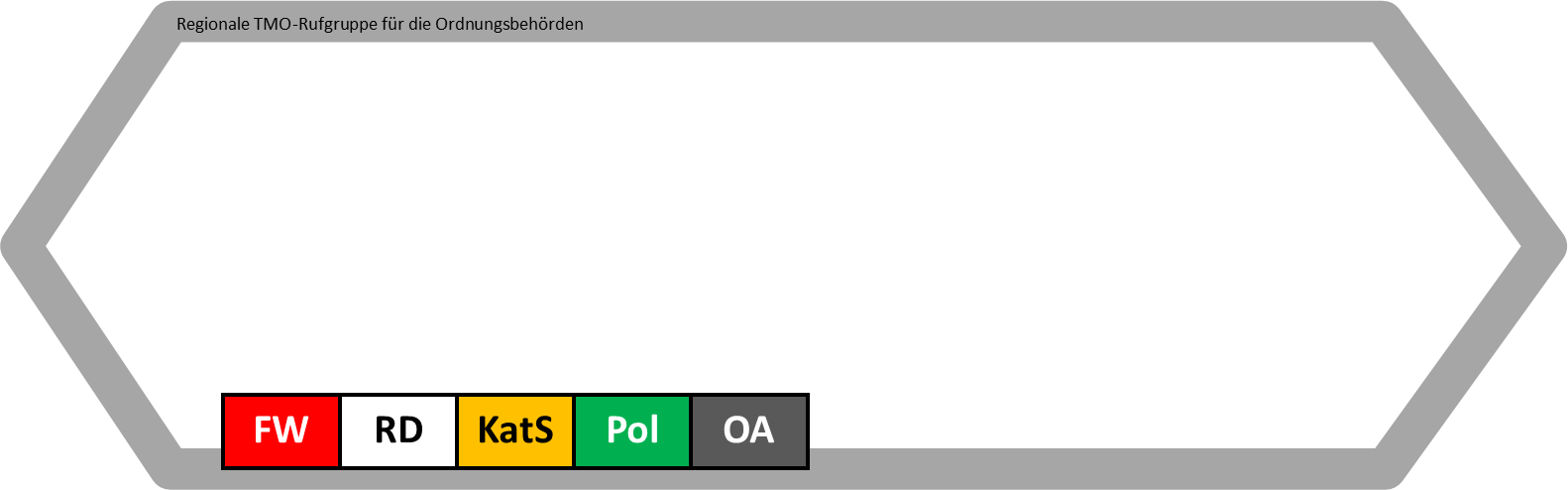 __OA                                                                      Kurzwahl:        __OA                                                                      Kurzwahl:             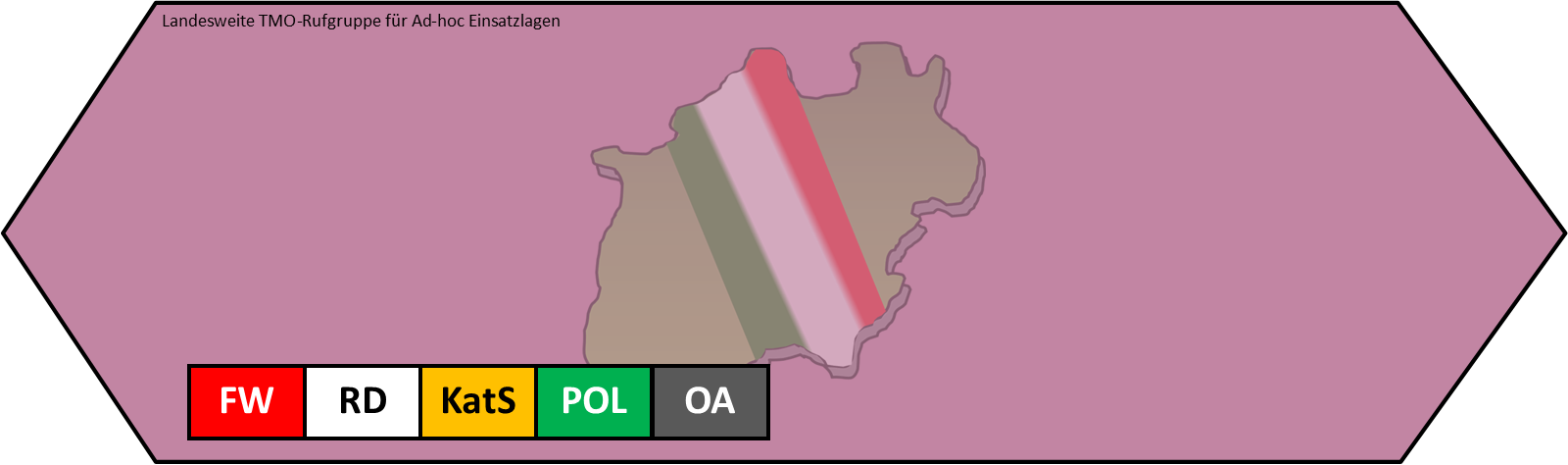 NRW_RTZ_                                                                           Kurzwahl: 97            NRW_RTZ_                                                                           Kurzwahl: 97            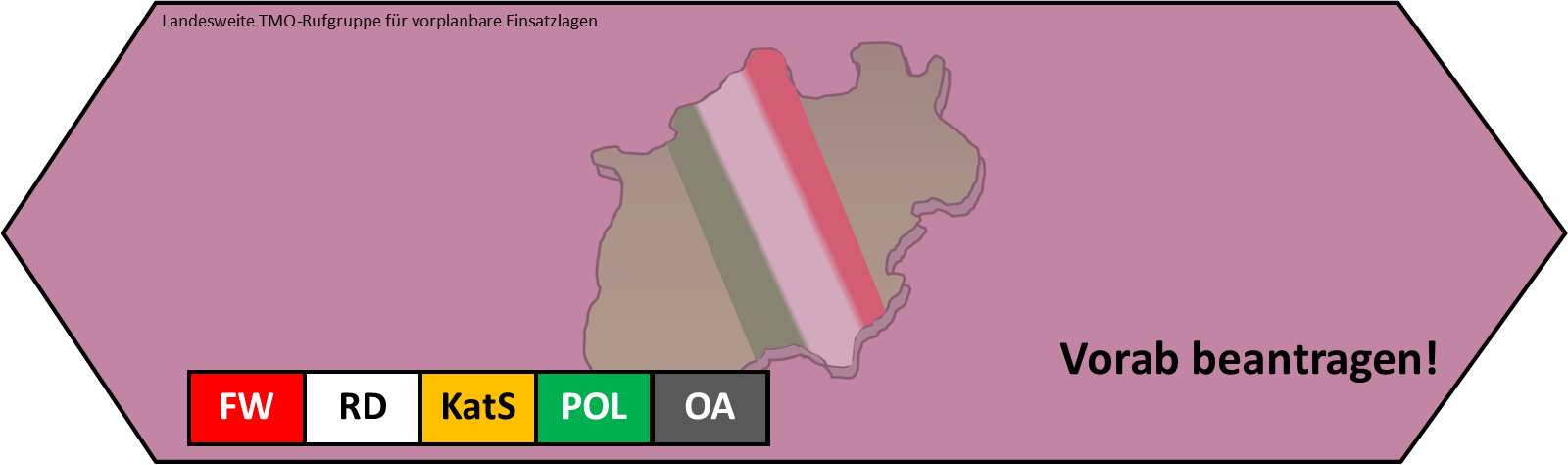 NRW_ZBV_                                                                         Kurzwahl: 98            NRW_ZBV_                                                                         Kurzwahl: 98            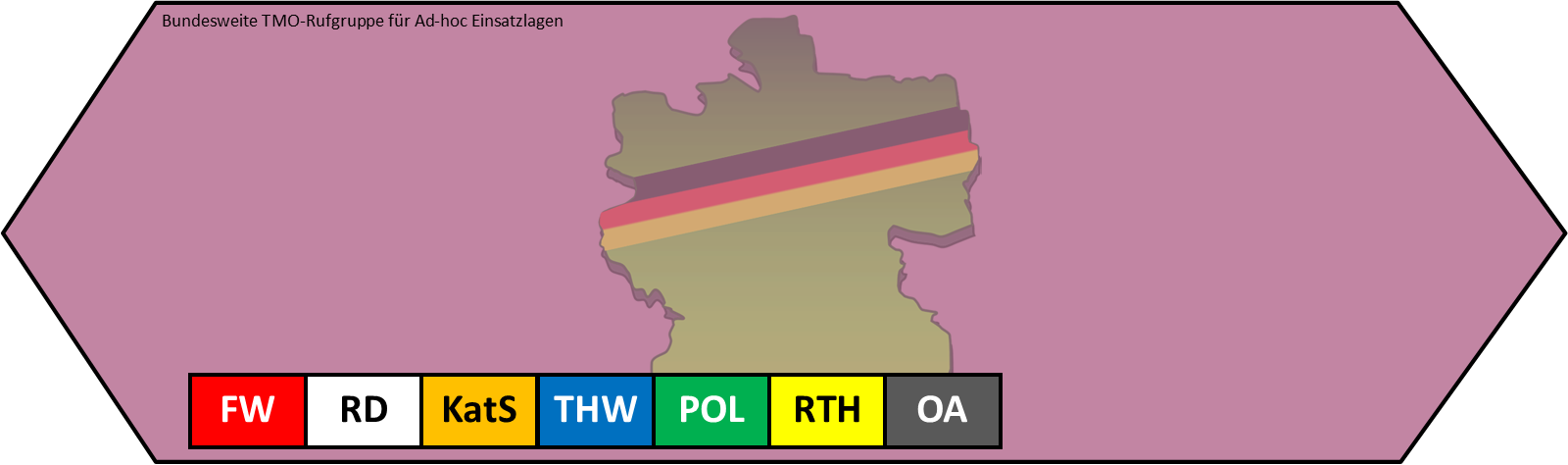 TBZ_3_BOS                                                                         Kurzwahl: 83            TBZ_3_BOS                                                                         Kurzwahl: 83            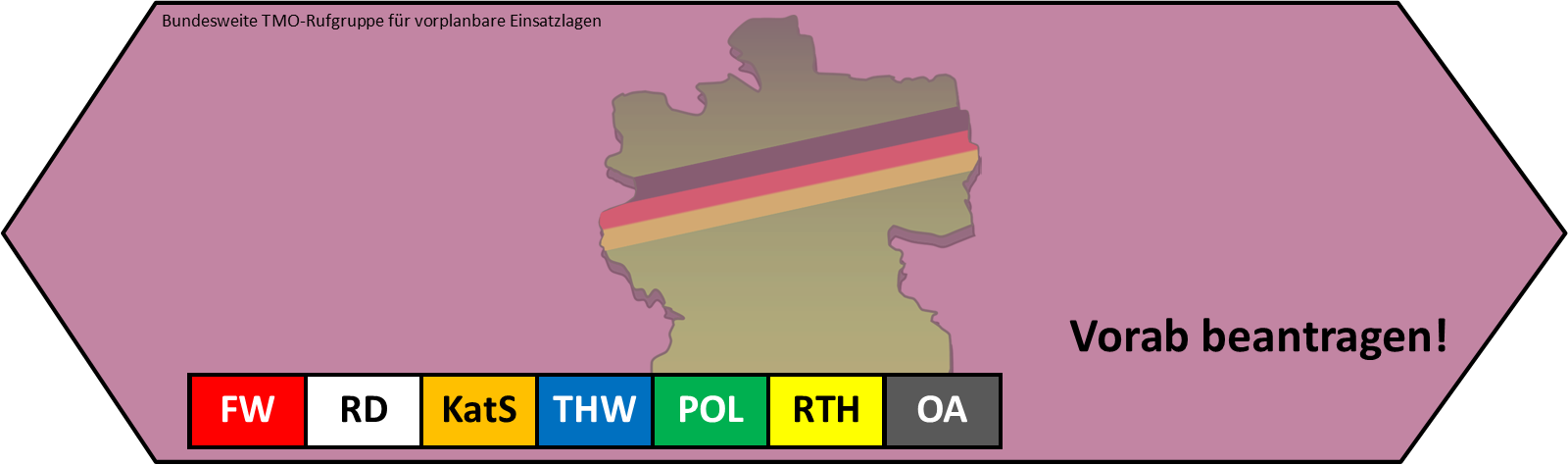 TBZ__UNI                                                                         Kurzwahl: 8            TBZ__UNI                                                                         Kurzwahl: 8            TBZ__NW                                                                         Kurzwahl: 8            TBZ__NW                                                                         Kurzwahl: 8            _F*_F*_K*_K*_R*_R*_TBZ*_TBZ*